基本信息基本信息 更新时间：2024-05-10 09:19  更新时间：2024-05-10 09:19  更新时间：2024-05-10 09:19  更新时间：2024-05-10 09:19 姓    名姓    名王超王超年    龄42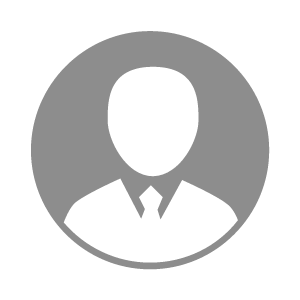 电    话电    话下载后可见下载后可见毕业院校黑龙江大学邮    箱邮    箱下载后可见下载后可见学    历本科住    址住    址期望月薪10000-20000求职意向求职意向QA管理,QC管理,品控经理QA管理,QC管理,品控经理QA管理,QC管理,品控经理QA管理,QC管理,品控经理期望地区期望地区北京市|河北省|广东省|江苏省|浙江省北京市|河北省|广东省|江苏省|浙江省北京市|河北省|广东省|江苏省|浙江省北京市|河北省|广东省|江苏省|浙江省教育经历教育经历就读学校：黑龙江大学 就读学校：黑龙江大学 就读学校：黑龙江大学 就读学校：黑龙江大学 就读学校：黑龙江大学 就读学校：黑龙江大学 就读学校：黑龙江大学 工作经历工作经历工作单位：广东天农食品集团股份有限公司 工作单位：广东天农食品集团股份有限公司 工作单位：广东天农食品集团股份有限公司 工作单位：广东天农食品集团股份有限公司 工作单位：广东天农食品集团股份有限公司 工作单位：广东天农食品集团股份有限公司 工作单位：广东天农食品集团股份有限公司 自我评价自我评价独立，热爱运动，乐观积极独立，热爱运动，乐观积极独立，热爱运动，乐观积极独立，热爱运动，乐观积极独立，热爱运动，乐观积极独立，热爱运动，乐观积极独立，热爱运动，乐观积极其他特长其他特长